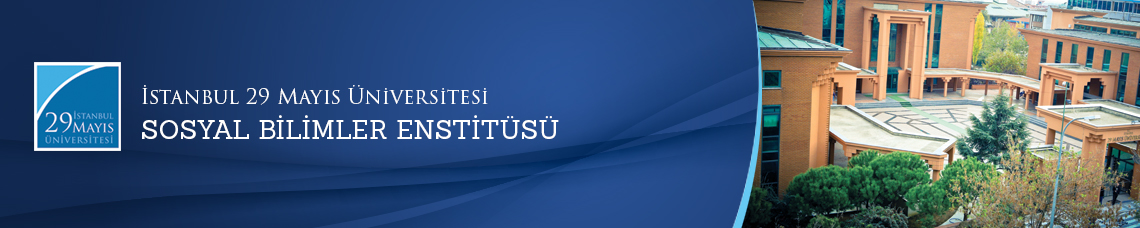                      Yüksek Lisans Tezi Savunma Toplantısı
          Öğrenci:                    Beyza ÖNAL    Ana Bilim Dalı:  Temel İslam Bilimleri         Bilim Dalı:         İslam Hukuku    Tez Başlığı:              Debusi ve Sem’ani’de Ahad Haber (Takvimü’l-                                                 edille ve Kavatı’u’l-edille Çerçevesinde)    Tez Jürisi:                  Prof. Dr. İbrahim Kâfi DÖNMEZ (Tez Danışmanı)                Doç. Dr. Asım Cüneyd KÖKSAL                 Prof. Dr. Kemal YILDIZ    Tarih-Saat:           04.01.2016  -  15.00        Yer:                              İstanbul 29 Mayıs Üniversitesi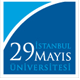 